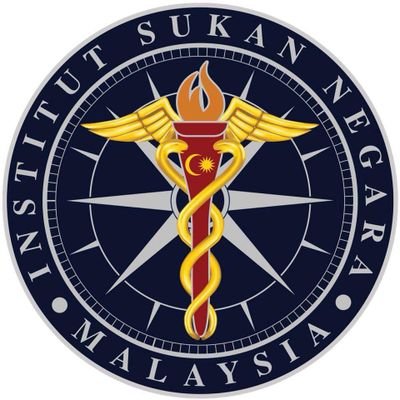 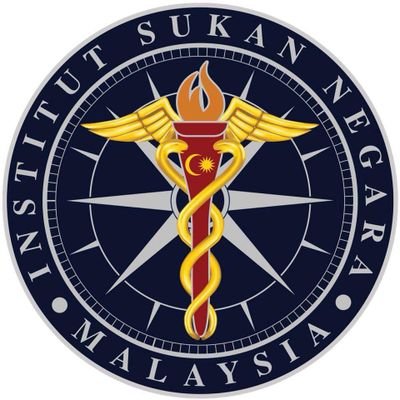 BORANG ADUAN INTEGRITIINTEGRITY COMPLAINT FORM(Diisi oleh Unit Integriti)(To be filled by the Integrity Unit)NO. ADUANCOMPLAINT NUMBERTARIKH/MASA ADUANDATE/TIME OF COMPLAINTNAMA PEGAWAI PENERIMANAME OF RECEIVING OFFICERBUTIRAN PENGADUPARTICULARS OF THE COMPLAINANTBUTIRAN PENGADUPARTICULARS OF THE COMPLAINANTBUTIRAN PENGADUPARTICULARS OF THE COMPLAINANTBUTIRAN PENGADUPARTICULARS OF THE COMPLAINANTBUTIRAN PENGADUPARTICULARS OF THE COMPLAINANTBUTIRAN PENGADUPARTICULARS OF THE COMPLAINANTNama Pengadu Name of ComplainantNo. Kad PengenalanI.C. NumberUmurAgeUmurAgeNo. PasportPassport No.JantinaGenderJantinaGenderBangsaRaceWarganegaraCitizenshipWarganegaraCitizenshipWarganegaraCitizenshipAlamat Surat-MenyuratMailing AddressPekerjaanOccupationNo. Tel. (Bimbit)Mobile NumberNo. Tel (Rumah)Phone No. (House)No. Tel (Rumah)Phone No. (House)No. Tel (Rumah)Phone No. (House)No. Faks (jika ada)Fax No. (if any)No. Faks (jika ada)Fax No. (if any)Alamat E-melEmail AddressBUTIRAN PEGAWAI/KAKITANGAN ISN YANG DIADUKANPARTICULARS OF THE COMPLAINED OFFICER/STAFFBUTIRAN PEGAWAI/KAKITANGAN ISN YANG DIADUKANPARTICULARS OF THE COMPLAINED OFFICER/STAFFNama Pegawai/KakitanganName of Officer/StaffPangkat/JawatanRank/PositionBahagian/Pusat/UnitDivision/Centre/UnitBUTIRAN KEJADIAN YANG DIADUKANDETAILS OF COMPLAINTBUTIRAN KEJADIAN YANG DIADUKANDETAILS OF COMPLAINTTempat KejadianPlace of the IncidentTarikh/MasaDate/TimePihak Lain Yang Terlibat (jika ada)Other Parties Involves(if any)KENYATAAN PENGADU (SILA GUNA LAMPIRAN JIKA RUANG TIDAK MENCUKUPI)STATEMENT OF COMPLAINANT (PLEASE USE ATTACHMENT IF THERE IS INSSUFICIENT SPACE)Saya mengakui aduan dan butiran yang diberikan adalah benar mengikut pengetahuan dan kepercayaan saya.I acknowledge the complaint and the details given are correct according to my knowledge and belief.Tandatangan Pengadu							TarikhComplainant Signature: ……………………………………….			Date : …………………………..